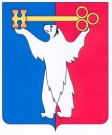 	АДМИНИСТРАЦИЯ ГОРОДА НОРИЛЬСКА КРАСНОЯРСКОГО КРАЯПОСТАНОВЛЕНИЕ11.01.2016	 г. Норильск	               №  01О приватизации объектов,арендуемых субъектами малогои среднего предпринимательстваВ целях реализации на территории муниципального образования город Норильск Федерального закона от 22.07.2008 № 159-ФЗ «Об особенностях отчуждения недвижимого имущества, находящегося в государственной собственности субъектов Российской Федерации или в муниципальной собственности и арендуемого субъектами малого и среднего предпринимательства,  и о внесении изменений в отдельные законодательные акты Российской Федерации», в соответствии с Порядком приватизации недвижимого имущества муниципальной собственности муниципального образования город Норильск, арендуемого субъектами малого и среднего предпринимательства, утвержденным Решением Норильского городского Совета депутатов от 07.04.2009 № 18-433, ПОСТАНОВЛЯЮ:1.	Приватизировать объекты муниципального недвижимого имущества 
(далее – Объекты), арендуемые субъектом малого и среднего предпринимательства, согласно приложению к настоящему постановлению.2.	Управлению имущества Администрации города Норильска, в течение 10 дней с даты издания настоящего постановления, направить арендатору Объектов, указанных в приложении к настоящему постановлению:- предложение о заключении договора купли-продажи Объектов;- копию настоящего постановления;-	проект договора купли-продажи Объектов, а также, при наличии задолженности по арендной плате за Объекты, неустойкам (штрафам, пеням) - требования о погашении такой задолженности с указанием ее размера.3. Опубликовать настоящее постановление в газете «Заполярная правда» 
и разместить его на официальном сайте муниципального образования город Норильск.4.	Контроль исполнения пункта 2 настоящего постановления возложить 
на заместителя Руководителя Администрации города Норильска по собственности и развитию предпринимательства.И.о. Руководителя Администрации города Норильска                              А.П. МитленкоОбъекты муниципального недвижимого имущества, арендуемые субъектами малого и среднего предпринимательства Приложение к постановлению Администрации города Норильскаот 11.01.2016 № 01    №   п/пНаименование объектаАдресПлощадь(кв.м.)Срок владения или пользования арендатором объекта (лет)Рыночная стоимость (руб.)1.Нежилое помещение, этаж 1 (Свидетельство от 21.05.2014 серия 24 ЕЛ 
№ 113079, кадастровый (условный) номер 24:55:0202003:425)Красноярский край, 
город Норильск, район Талнах,улица Строителей, д. 21, помещение 9041,2с 18.02.2005 (более 2-х лет)603 500,02.Нежилое помещение, этаж 1 (Свидетельство от 21.05.2014 серия 24 ЕЛ 
№ 113078, кадастровый (условный) номер 24:55:0000000:48716)Красноярский край, 
город Норильск, район Талнах,улица Строителей, д. 21, помещение 93310,7с 18.02.2005 (более 2-х лет)4 486 500,0